Во исполнение распоряжения Правительства Республики Саха (Якутия) от 6 июля 2011 г. № 689-р «Об утверждении перечней услуг(функций), предоставляемых(осуществляемых) исполнительными органами государственной власти Республики Саха (Якутия), государственными учреждениями и организациями, участвующими в предоставлении государственной услуги, подлежащих включению в Реестр государственных услуг Республики Саха (Якутия) и в соответствии с протоколом Правительственной комиссии по цифровому развитию, использованию информационных технологий для улучшения качества жизни и условий ведения предпринимательской деятельности от 25.06.2021 № 19, п о с т а н о в л я ю:Утвердить Административный регламент предоставления муниципальной услуги «Присвоение спортивных разрядов» согласно приложению, к настоящему постановлению.Настоящее постановление вступает в силу с момента опубликования.Главному специалисту управления делами (Иванской Е. С.) опубликовать настоящее постановление в средствах массовой информации и разместить на официальном сайте муниципального образования «Ленский район».Контроль исполнения настоящего постановления возложить на заместителя главы по социальным вопросам Евстафьеву Н.Н. Муниципальное образование«ЛЕНСКИЙ РАЙОН»Республики Саха (Якутия)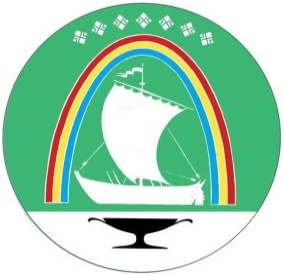 Саха Өрөспүүбүлүкэтин «ЛЕНСКЭЙ ОРОЙУОН» муниципальнайтэриллиитэПОСТАНОВЛЕНИЕ                  УУРААХг. Ленск                      Ленскэй кот «12» __октября_2021 года                            № __01-03-626/1__от «12» __октября_2021 года                            № __01-03-626/1__Об утверждении административного регламента предоставления муниципальной услуги «Присвоение спортивных разрядов»Об утверждении административного регламента предоставления муниципальной услуги «Присвоение спортивных разрядов»Об утверждении административного регламента предоставления муниципальной услуги «Присвоение спортивных разрядов»И.о. главы		Е.С.Каражеляско